Activity TitleGratitude & AffirmationsActivity OverviewToday’s session is all about exploring the art of journaling. You will explore noting down your thoughts, feelings and emotions and use them to compose a short letter of thanks to someone.Activity WorksheetActivity WorksheetJournal page 1 Journal down a short list of people who you are thankful too.Rank them in order and choose the most important to you.Journal page 2Think about why you are grateful to them, what did they do to or for you or a family member…(List below your ideas on why you are grateful to them)Journal page 3 How did the acts of kindness make you feel? (List several emotions you remember feeling at the time)Journal page 4Importance of positive people in your life.Emphasise how important it is to have positive people in your life and how they shape our own personalities, thoughts, gestures, attitudes in society.It is to have positive people in your life because …It is to have positive people in your lifeIt is to have positive people in your lifeLetter template 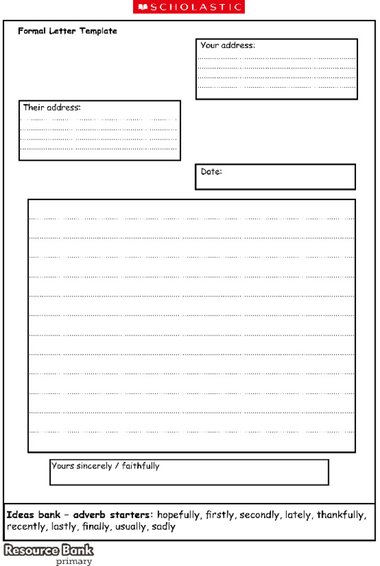 Structured paragraphsHow to write an effective paragraph.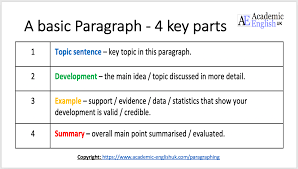 Writing Task Complete a thank you letter in 30 minutes and submit it online to be in with a chance of a great prize for the best letter.Writing TaskJournal page 1 Journal down a short list of people who you are thankful too.Rank them in order and choose the most important to you.Journal page 2Think about why you are grateful to them, what did they do to or for you or a family member…(List below your ideas on why you are grateful to them)Journal page 3 How did the acts of kindness make you feel? (List several emotions you remember feeling at the time)Journal page 4Importance of positive people in your life.Emphasise how important it is to have positive people in your life and how they shape our own personalities, thoughts, gestures, attitudes in society.It is to have positive people in your life because …It is to have positive people in your lifeIt is to have positive people in your lifeLetter template Structured paragraphsHow to write an effective paragraph.Writing Task Complete a thank you letter in 30 minutes and submit it online to be in with a chance of a great prize for the best letter.Writing Task